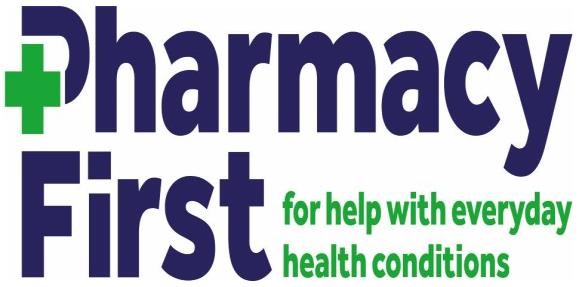 ADEEGGA KOOWAAD EE FARMAAJO ee xaaladaha caafimaad ee maalinlaha ah Community Pharmacists (Farmashiyeyaasha Bulshada) ayaa bukaannada kala taliya xaalado caafimaad oo kala duwan oo maalin kasta ah waxayna kula taliyaan daaweyn ama waxay u gudbiyaan xirfadle kale oo siin kara daryeel caafimaad. The Pharmacy First Service (Adeegga Koowaad ee Farmashiyaha) wuxuu ku qotoman yahay khibraddan u oggolaanaysa farmashiyeyaasha bulshada inay bixiyaan daawaynta qaar, haddii loo arko inay lagama maarmaan tahay, weliba lacag la'aan adeeggaas oo loogu talagalay bukaannada u-qalma ee ku jira adeegga caafimaadka. Farmashiyaha adeegga koowaad ku dhex yaala farmashiyaha bulshada wuxuu wanaajiyaa helitaanka adeegyada daryeelka caafimaadka ee bukaanada wuxuuna dhiirigeliyaa in farmashiyaha loo isticmaalo meesha ugu horreeysa ee la waco marka loo baahan yahay la-talinta caafimaadka ee ku aadan xaaladaha caafimaad ee maalinlaha ah.  Waxay sidoo kale meesha ka saaraysaa wakhtiyada sugitaanka ee mararka qaarkood lagala kulmo u tagitaanka GP-ga.Farmashiyeyaasha bulshada waxay ku yaaliin meelo wanaagsan oo xaafada ah waxayna albaabkooda u furaan qof walba. Waxaa jira in ka badan 520 farmashiye oo ku yaala Waqooyiga Ireland oo uu gacanta ku hayo farmashiste bixiya talo caafimaad oo madaxbanaan oo lacag la’aan ah. Xaaladaha caafimaad ee lagu daaweyn karo Qorshaha Koowaad ee Farmashiyaha waa kuwa soo socota:Acne Vulgaris (Finan wajiyeed) Athlete’s Foot (Caabuqa Cagaha) Shuban Ba'an Dheecaanka Dhegta Caabuqa Aagga Gumaarka Baabasiirka Injirta Madaxa Boogaha Afka Isnidaamiska Goryaanka Mindhicirka Cabeebka Afka Cabeebka Xubinta Taranka Dumarka Verrucae (Cambaarta Cagaha)Adeeggu wuxuu u furan yahay qof kasta oo ka diiwaangashan GP               ku yaala Waqooyiga IrelandAdeegga waxaa heli kara oo keliya bukaanada ka weyn 3 bilood jir. Si kastaba ha ahaatee, daawa kasta oo ku qoran liiska adeegyada ma aha mid ku habboon dhammaan bukaannada. Adeeggu wuxuu isku aadiyaa/is waafajiyaa xadka da'da shatiyaysan ee farmashiyaha ee daawooyinka liiska ku jira. Da'da ugu yar ee bukaanka lagu daweyn karo adeegga koowaad ee farmasiga waa 3 bilood, iyadoon loo eegin in shatiga daawada uu daboolayo isticmaalka carruurta yaryar iyo in kale. Daawooyinka qaarkood, xadka ugu yar ee da'da ayaa ka weyn 3 bilood. Kani waa guudmar aad u kooban oo ku saabsan waxa uu yahay Adeegga Koowaad ee Farmashiyaha.